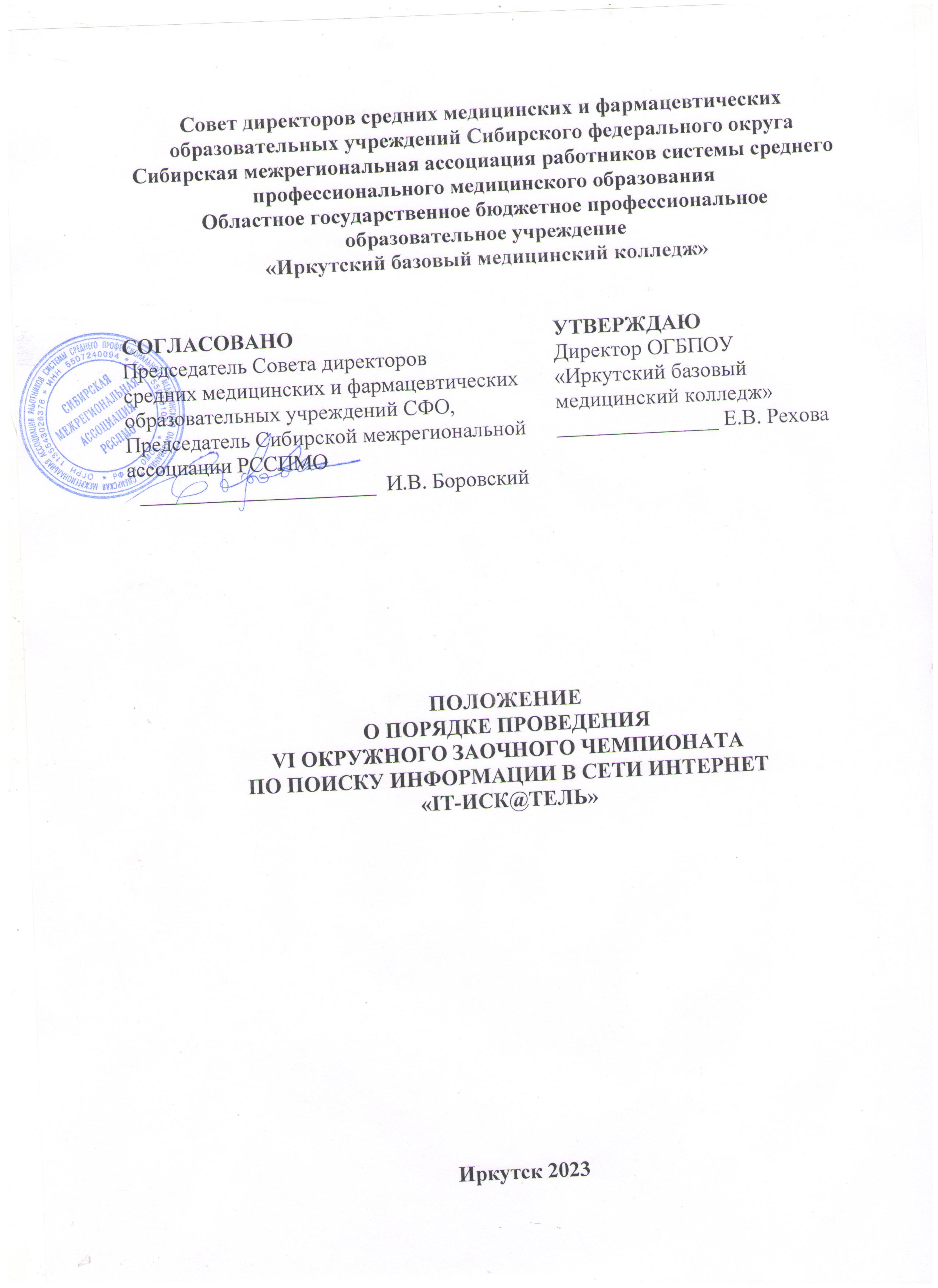 1. Общие положенияНастоящее Положение о проведении VI чемпионате по поиску информации в сети Интернет IT-ИСК@ТЕЛЬ (далее Чемпионат) определяет основные цели, задачи, категории участников, сроки и порядок проведения.Организаторами Чемпионата выступают Сибирская межрегиональная ассоциация работников системы среднего профессионального медицинского образования и областное государственное бюджетное профессиональное образовательное учреждение «Иркутский базовый медицинский колледж» (далее ОГБПОУ ИБМК).Чемпионат проводится в рамках реализации плана Сибирской межрегиональной ассоциации работников системы среднего профессионального медицинского образования (далее - Сибирская межрегиональная ассоциация РССПМО) на 2023 год.Непосредственное руководство проведением Чемпионата осуществляет Оргкомитет, состав которого определяется приказом директора ОГБПОУ ИБМК.Обязанности Оргкомитета:разработка Положения о Чемпионате и пакета документов по проведению Чемпионата;проведение Чемпионата;подведение итогов Чемпионата.1.5. Чемпионат представляет собой соревнование, предусматривающее выполнение студентами конкретных заданий с последующей оценкой, проводимое в течение определенного периода и завершающееся подведением итогов.1.6. Положение разработано на основе Федерального Закона «Об образовании в Российской Федерации» от 29.12.2012 № 273-ФЗ (в редакции от 31.12.2014) (ст. 77), в соответствии с  ФГОС СПО по специальностям медицинского профиля.1.7. Участники Чемпионата (студенты) должны продемонстрировать практическую подготовку, профессиональные умения, проявить творчество и высокую культуру труда, умение на практике применять современные информационно-коммуникационные технологии.2. Цели и задачи Чемпионата2.1. Чемпионат проводится в целях популяризации обучения информационным технологиям, закрепления и углубления знаний и умений, полученных в процессе теоретического, практического и профессионального обучения, выявления одаренных и талантливых студентов, их дальнейшего интеллектуального развития и профессиональной ориентации. 2.2. Основные задачи Чемпионата:2.2.1 повышение интереса студентов к дисциплинам «Информатика» и «Информационные технологии в профессиональной деятельности»;2.2.2 предоставление возможности инициативным, талантливым студентам показать свои знания и умения во владении информационными технологиями;2.2.3 совершенствование навыков самостоятельной работы и развитие профессионального мышления;2.2.4 развитие информационной компетенции.3. Участники Чемпионата В Чемпионате могут принять участие студенты средних профессиональных медицинских учреждений. Количество участников от одного учреждения определяется количеством преподавателей информатики: один руководитель – один студент.4. Условия Чемпионата4.1. Чемпионат проводится заочно, в дистанционном режиме 31 мая 2023 года в  0700 (время московское).4.2. Чемпионат представляет собой соревнование по поиску информации в сети Интернет. Найденную информацию необходимо оформить в виде итоговой работы в формате pdf, за максимально короткий период времени.4.3. Участник должен найти правильные ответы в сети Интернет, затем обозначить ответ в «Кроссвычерке» (специальное поле с ответами на вопросы чемпионата). Каждый правильный ответ оценивается в 1 балл. Максимальное количество баллов - 15. При одинаковом количестве баллов победителем становится участник, выполнивший работу за минимальный промежуток времени.4.4. Для участия в Чемпионате необходимо подать заявку (Приложение 1) с пометкой «VI Чемпионат» в срок до 29 мая 2023 года в электронном виде на адрес: vasil@ibmk.baikal.ru5. Организация и проведение Чемпионата5.1. Организацию по подготовке и проведению Чемпионата осуществляет оргкомитет, в состав которого входят координатор методист колледжа Давыдова С.Н. и преподаватели Иркутского базового медицинского колледжа:Васильев П.П. – преподаватель;Гусак И.А. – преподаватель;Петрова Е.К. – преподаватель.5.2. За организацию и проведение Чемпионата в учебном заведении отвечает ответственный организатор, который выбирается внутри учебного заведения. В его функции входят: оформление и своевременная подача заявки на участие в Чемпионате, организация и контроль за выполнением работы студентами.6. Подведение итогов, поощрение участников олимпиады6.1. Итоги Чемпионата подводит оргкомитет.6.2. Победители и призеры Чемпионата определяются по количеству правильно выполненных заданий за меньший промежуток времени.6.3. Окончательные итоги оргкомитет подводит в течение 5 дней после проведения Чемпионата.6.4. Победителям Чемпионата вручаются дипломы за 1-ое, 2-ое и 3-е места, участникам вручаются сертификаты. Рассылка дипломов и сертификатов не позднее 15 июня текущего года.6.5. Участие в Чемпионате для учреждений, входящих в ассоциацию, бесплатное.6.6. Информация о результатах Чемпионата размещаются на официальном сайте Ассоциации РССПМО. Задания будут разосланы и доступны с почтового адреса организатора в день проведения Чемпионата.E-mail: vasil@ibmk.baikal.ru Контактные лица:Васильев П.П., преподаватель, 89025787696;Петрова Е.К., преподаватель, 89021747927.Информационное письмоУважаемые преподаватели информатики!Принимаются заявки на участие в VI Окружном заочном чемпионате по поиску информации в сети Интернет «IT-ИСК@ТЕЛЬ» для студентов медицинских и фармацевтических профессиональных образовательных учреждений Сибирской межрегиональной ассоциации работников системы среднего профессионального медицинского образования. Чемпионат проводится 31 мая 2023 года в  0700 (время московское).Условия проведения определены в положении о Чемпионате.Заявки на участие в Чемпионате оформляются по установленной форме (приложение 1) и направляются по адресу E-mail: vasil@ibmk.baikal.ru в срок до 29 мая 2023 года. Справки по телефону: 89025787696 Васильев Петр ПетровичПриложение 1ЗаявкаФИО ответственного организатора  ________________________________Названиеучебногозаведения(полное и сокращенное)Фамилия, имяучастника Фамилия, имя, отчествоконтактныйтелефон(преподавателя)Контактныйe-mail(для отправки задания, наградных документов)